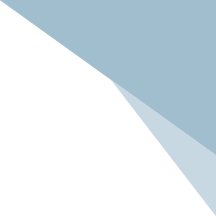 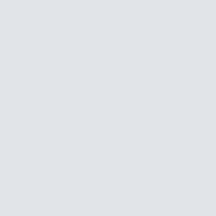 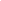 Line Sheet Title HereIntroducingAbout PageInclude a page that introduces your brand to a potential buyer. We recommend you keep this to a one-pager. Make it simple, short, and direct to the point. Use an image (or a picture of yourself or your team) that represents your brand or captures the mood of the collection you’re selling. Your brand logo would also work. Below it, write a short paragraph about your brand and your wholesale collection.Lorem ipsum dolor sit amet. Eum amet pariatur ea illo iste ab inventore perferendis et aperiam repudiandae in consequatur voluptatem. Et eligendi quos sit pariatur delectus sed internos doloremque in provident perferendis quo molestiae expedita. Hic alias dolores sed fugit nobis sit consequuntur quidem non eaque quia est accusamus consequuntur et dolorum molestiae a natus voluptates. Quo beatae veritatis At nemo magni et nobis vitae. Ut recusandae beatae sed porro omnis est mollitia officia aut laborum dicta. Quo autem voluptatem ad consequatur beatae aut sunt laudantium et minima iusto qui vero corporis et neque odio. 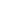 Wholesale TermsCover the following information:Order methods: Provide instructions on how you accept orders, such as via email, phone, or a password-protected online store (give the password). Payment methods and terms: List what forms of payment you accept and any payment terms you offer (extended or net terms, proforma, etc.).Minimums: Make sure to set MOQs (minimum order quantities). You can also set different MOQs for the first and subsequent orders.Shipping and insurance: Outline who pays for shipping, how things are shipped, who pays for insurance, if any, and more.Fulfillment or turnaround time: Set expectations for when orders are shipped.Sizing guides or charts: If you sell in sizes, you should have a sizing guide in different formats for references (US, UK, EU, or cm, inches, and feet).CREATE YOUR LINE SHEETInstructions:Before you get started, make sure to have your product photos and information accessible.List all details that should be included for your products:SKUs (or product reference/ID)Product nameWholesale priceIncludes attributes of your variants, such as color or sizeSplit your product per category.Customize this line sheet:Right-click on a picture and select “Change Picture” to select your product pictures.          Tip: Make sure all your pictures have the same look and feel for consistency. Enter product details for each product. Remove/add some lines to the table if needed for your product type. Tip: Make sure to include all data the buyers and stores need to avoid many questions. Make sure to change the line sheet’s title and terms and conditions to reflect your company’s terms.Save your Word document to keep a copy of the editable version. Create a PDF. Delete this page, then click “File” and “Save as.” In the pop-up window, make sure to change the file format to “PDF” and choose the name of your file. Save, and you are done!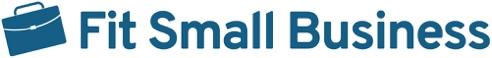 Product NameProduct Detail 1Product Detail 2Product NameProduct Detail 1Product Detail 2Product NameProduct Detail 1Product Detail 2Product NameProduct Detail 1Product Detail 2Product NameProduct Detail 1Product Detail 2Product NameProduct Detail 1Product Detail 2Product NameProduct Detail 1Product Detail 2Product NameProduct Detail 1Product Detail 2Product NameProduct Detail 1Product Detail 2